H-232图示均衡器 EQUALIZER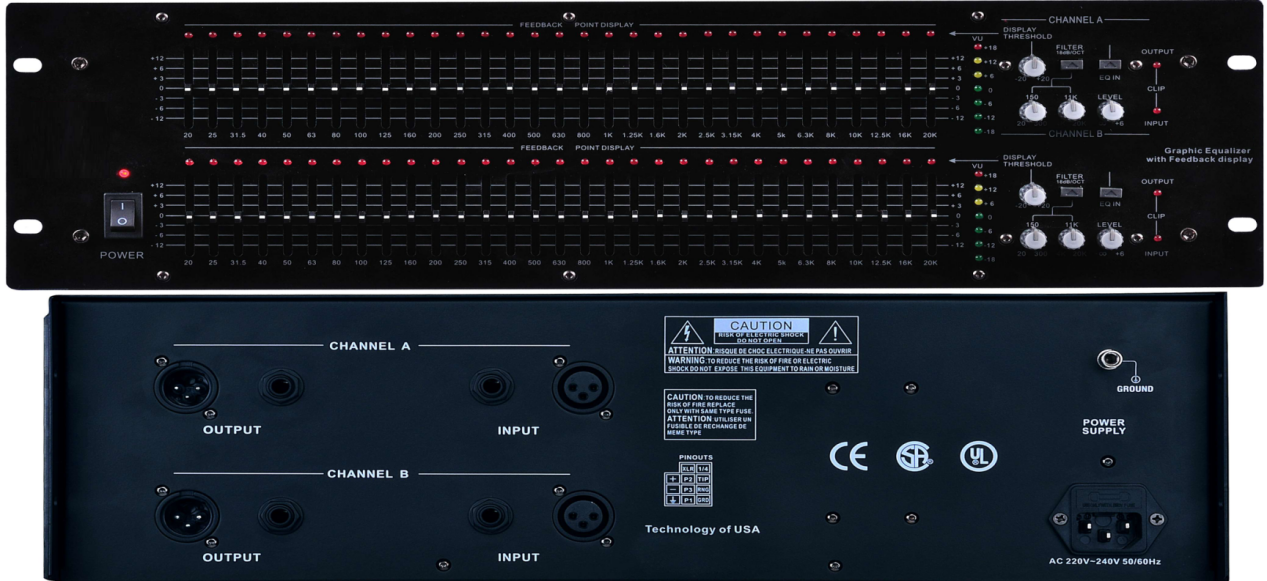 产品特点:图示双31段恒定Q值均衡器，1/3倍频程30mm长推杆，更加精细调节系统全SMT表面贴装工艺双7段光柱电平前面板旁通开关 带反馈点检测并指示，检测灵敏度可调高切及低切开关功能，切点频率可调  Dual 31-segment constant Q equalizer, 1/3 octave30mm long putter, finer adjustment systemFull SMT surface mount processDouble 7-segment beam levelFront panel bypass switchWith feedback point detection and indication, the detection sensitivity is adjustableHigh cut and low cut switch function, adjustable cut point frequency